Vegetable: Measurements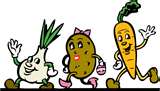 Name: ____________________________			Hour: ___________________This activity is worth up to 40 pointsTake the following ORIGINAL recipe and fill in the chart24 hour Vegetable Salad***Remember each needs to be listed in the easiest measuring form****Ingredient- Original recipeDouble the ingredients Cut the original recipe (each square) in ½.Triple the original recipe 3 cups torn romaine lettuce1 ½ cups shredded Swiss cheese (6 oz)4 hard cooked eggs½ pound bacon (10-11 slices)3 cups torn leaf lettuce1   10 oz. package frozen peas (2 cups)¾ cup mayonnaise or salad dressing2 tablespoons sliced green onions with tops